Publicado en  el 19/05/2014 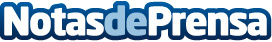 14 equipos de la UPC han competido en la RC Sailing Challenge 2014Datos de contacto:UPC Nota de prensa publicada en: https://www.notasdeprensa.es/14-equipos-de-la-upc-han-competido-en-la-rc_1 Categorias: http://www.notasdeprensa.es